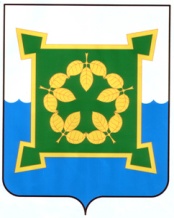 АДМИНИСТРАЦИЯЧЕБАРКУЛЬСКОГО ГОРОДСКОГО ОКРУГАЧелябинской областиРАСПОРЯЖЕНИЕ«____»  _______ 201__ г.  № _____                         г. Чебаркульо    проведении            конкурса          молодежныхсоциально-направленных проектов «Инициатива»на        грантовую         поддержку       молодежныхинициатив   в   Чебаркульском  городском   округеС целью привлечения молодежи к решению острых социальных проблем Чебаркульского городского округа, поддержки молодежных инициатив, руководствуясь статьями 36,37 Устава Чебаркульского городского округа:1.	Провести конкурс молодежных социально-направленных проектов «Инициатива» на грантовую поддержку молодежных инициатив в Чебаркульском городском округе в срок с 20 октября по 1 декабря 2016 года.2.	Старшему специалисту по работе с молодежью администрации Чебаркульского городского округа (Коробочкина К.А.) организовать проведение конкурса молодежных социально-напрвленных проектов «Инициатива» на грантовую поддержку молодежных инициатив в Чебаркульском городском округе.3.	Утвердить положение конкурса молодежных социально-направленных проектов «Инициатива» на грантовую поддержку молодежных инициатив в Чебаркульском городском округе (приложение 1).4.	Отделу ИКТ (Епифанов А.А.) опубликовать настоящее распоряжение в установленном порядке.5.	Контроль исполнения настоящего распоряжения возложить на заместителя главы по социальным воспросам (Виноградова С.А.).Глава Чебаркульского городского округа                                                      С.А. Ковригин Приложение 1к распоряжению администрацииЧебаркульского городского округаот «__»__________г. №___ПОЛОЖЕНИЕо конкурсе молодежных социально направленных проектов «Инициатива» на грантовую поддержку молодежных инициатив в Чебаркульском городском округеI. Общие положения:1	.Настоящее Положение регулирует отношения, связанные с проведением конкурса молодежных социально-направленных проектов «Инициатива» на грантовую поддержку молодежных инициатив в Чебаркульском городском округе (далее - Конкурс).2. Организаторами конкурса являются Министерство образования и науки Челябинской области, администрация Чебаркульского городского округа и Фонд местного сообщества «Город будущего».3.	Конкурс проводится в период с 27 октября  по 1 декабря 2016 года.4. 	Сумма, выделяемая на грантовую поддержку молодежных инициатив в 2016 году (далее - грант) составляет 20000 (Двадцать тысяч) рублей. Размер предоставляемой победителю конкурса в каждом направлении конкурсных проектов субсидии определяет конкурсная комиссия, исходя из статей расходов, предусмотренных сметой проекта, но не более 10 000 (десять тысяч) рублей.5.	Цель конкурса: поддержка молодежных социально направленных инициатив в Чебаркульском городском округе в 2016 году.6.	Задачи конкурса: а) способствовать привлечению молодежи к решению социально-направленных задач в сфере молодежной политики на территории Чебаркульского городского округа;б) способствовать совершенствованию условий для формирования активной гражданской позиции и патриотического воспитания молодежи;в) содействовать повышению роли молодежных общественных объединений и органов молодежного самоуправления в решении молодежных социально направленных задач в сфере молодежной политики на территории Чебаркульского городского округа.II.Приоритетные направления конкурсных проектов:а) проекты, направленные на развитие добровольчества в молодежной среде;б) проекты, направленные на повышение роли молодежи в пропаганде здорового образа жизни в молодежной среде.III. Требования к участникам конкурса.1.Участниками конкурса могут быть молодежные общественные объединения (не имеющие статус юридического лица), некоммерческие организация (имеющие статус юридического лица), физические лица – авторы проекта, соответствующего целям, задачам конкурса, приоритетным направлениям конкурсных проектов и реализуемого на территории Чебаркульского городского округа (далее –заявитель).IV. Порядок подачи, форма заявки и порядок проведения конкурса.1.Заявки на участие в конкурсе подаются старшему специалисту по работе с молодежью администрации Чебаркульского городского округа по адресу: г. Чебаркуль, ул. Ленина 13-а, каб. 115 или по e-mail: korobochkina-k@mail.ru, тел. 2-04-36, с 20 октября до 25 ноября 2016 года по форме, указанной в приложении 1 к настоящему Положению. К заявке прилагается проект по форме, указанной в приложении 2 к настоящему Положению. Заявитель вправе предоставить дополнительные материалы (рекомендательные письма, гарантийные письма софинансирующих организаций, материалы подтверждающие опыт реализации проектов и т.д.).2. Количество заявок, предоставляемых заявителем на конкурс, не более 3-х.3. Заявитель имеет право получить субсидию только по одной заявке.4. Проекты, предоставляемые на конкурс, должны предусматривать их реализацию на территории Чебаркульского городского округа до 31 декабря 2016 года.5. Рассмотрение поступивших на конкурс заявок осуществляется конкурсной комиссией с 26 ноября по 1 декабря 2016 года.6. Конкурс признается несостоявшимся в следующих случаях:а) не подано ни одной заявки на участие в конкурсе;б) принято решение об отказе в допуске к участию в конкурсе всех претендентов, подавших заявки.6. В состав конкурсной комиссии входят представители администрации Чебаркульского городского округа и общественности города Чебаркульского городского округа (приложение 3 к настоящему Положению).7. Конкурсная комиссия вправе не допустить заявителя к участию в конкурсе в случаях, если он:а) предоставил недостоверные сведения и (или) документы;б) предоставил не в полном объеме в установленный срок пакет документов, определенных в настоящем Положении;в) не соответствует требованиям и условиям настоящего Положения;8. Конкурсная комиссия оценивает проект, представленный в составе пакета документов заявителя, по следующим критериям:а) соответствие проекта целям, задачам конкурса и приоритетным направлениям конкурсных проектов: - цели и задачи проекта полностью соответствуют основным направлениям конкурса - 10 баллов;- цели и задачи проекта частично соответствуют основным направлениям конкурса - 5 баллов;- цели и задачи проекта не соответствуют основным направлениям конкурса - 0 баллов;б) социальная, практическая значимость от реализации проекта:- проект в полном объеме соответствует одному из вопросов местного значения Чебаркульского городского округа, является актуальным и практически применимым - 20 баллов;- проект частично соответствует одному из вопросов местного значения Чебаркульского городского округа, но является актуальным и практически применимым - 15 баллов;- проект не соответствует ни одному из вопросов местного значения Чебаркульского городского округа, но является актуальным - 10 баллов;- проект в полном объеме не соответствует ни одному из вопросов местного значения Чебаркульского городского округа - 0 баллов;в) ожидаемый эффект от реализации проекта:- проект полностью решает поставленные цели и задачи, оптимальное соотношение затрачиваемых ресурсов - 10баллов;- проект частично решает поставленные цели и задачи, оптимальное соотношение затрачиваемых ресурсов – 5 баллов;- проект слабо решает поставленные цели и задачи - 3 балла;- проект не решает поставленных целей и задач - 0 баллов;г) инновационный подход, новизна проекта: - содержание проекта и/или механизмы реализации проекта и/или мероприятия, реализуемые в рамках проекта впервые представлены на территории Чебаркульского городского округа - 10 баллов;- содержание проекта, механизмы реализации проекта, мероприятия, реализуемые в рамках проекта имеют элементы новизны для территории Чебаркульского городского округа - 5 баллов;- содержание проекта, механизмы реализации проекта, мероприятия, реализуемые в рамках проекта были ранее представлены на территории Чебаркульского городского округа - 0 баллов;д) детальная проработанность проекта, оптимальность механизмов его реализации:- проект имеет точную логическую и хронологическую связанность мероприятий его составляющих, механизмы реализации проекта позволяют достигнуть поставленных целей – 10 баллов;- проект имеет частичную логическую и хронологическую связанность мероприятий, его составляющих, механизмы реализации проекта позволяют достигнуть поставленных целей - 5 баллов;- проект не имеет точной логической и хронологической связанности мероприятий, его составляющих, механизмы реализации проекта не позволяют достигнуть поставленных целей - 0 баллов;е) конкретность и достижимость результатов проекта: - результаты реализации проекта возможно точно измерить без специальных замеров – 10 баллов;- результаты Реализации проекта содержат возможность измерения при проведении специальных замеров – 5 баллов;- результаты реализации проекта не поддаются измерению - 0 баллов;ж) наличие позитивного опыта реализации проектов у заявителя, в т.ч. по заявленному в проекте направлению: - заявитель имеет позитивный опыт реализации социальных проектов и подтвердил это документально – 5 баллов;- заявитель не имеет позитивного опыта реализации социальных проектов – 0 баллов;з) реалистичность и обоснованность представленной суммы финансирования проекта, обоснованность затрат с точки зрения объема деятельности и предполагаемых результатов проекта, соответствие статей расходов предполагаемой проектной деятельности (определяют участники конкурсной комиссии, основываясь на личный опыт работы по предоставлению грантовой поддержки):- все статьи расходов, указанные в смете проекта необходимы для реализации проекта и достижения поставленных результатов – 20 баллов;- большинство статей расходов, указанные в смете проекта необходимы для реализации проекта и достижения поставленных результатов – 15 баллов;- несколько статей расходов, указанных в смете проекта необходимы для реализации проекта и достижения поставленных результатов – 10 баллов;- статьи расходов, указанные в смете проекта не имеют отношения к реализации проекта и достижения поставленных результатов (результаты могут быть достигнуты без приобретения указанных материалов) – 0 баллов;и) наличие собственного вклада заявителя или привлечения дополнительных источников финансирования:- заявитель обладает достаточной материально-технической, кадровой и финансовой базой (офис, компьютерная и офисная техника, транспорт, наличие бухгалтера, наличие средств на счете, а также возможностью привлечения дополнительных источников финансирования и подтвердил это документально - 10 баллов;-заявитель обладает материально-технической, или возможностью привлечения дополнительных источников финансирования и подтвердил это документально - 5 баллов;- заявитель не обладает материально-технической, кадровой и финансовой базой, возможностью привлечения дополнительных источников финансирования - 0 баллов.9. По каждому проекту в оценочном листе члены конкурсной комиссии определяют итоговый балл, состоящий из суммы баллов по каждому из критериев. На основе оценочных листов определяется итоговая оценка проектов, состоящая из суммы итоговых баллов, выставленных каждым членом конкурсной комиссии. Конкурсная комиссия принимает решение о предоставлении гранта заявителям, проекты которых набрали наибольший итоговый балл по каждому из направлений конкурсных проектов. В случае равенства итогового балла преимущество отдается заявителю, набравшему большее количество баллов по критерию «Социальная, практическая значимость от реализации проекта».10. Решение конкурсной комиссии оформляется итоговым протоколом.11. На основании итогового протокола издается распоряжение администрации Чебаркульского городского округа о выделении гранта заявителям, которые являются победителями конкурса в каждом из направлений конкурсных проектов, указанных в пункте 7 настоящего Положения.12. На основании решения конкурсной комиссии, оформленного итоговым протоколом, старший специалист по работе с молодежью администрации Чебаркульского городского округа в течении трех дней направляет заявителям конкурса письменное уведомление о результатах конкурса.13. Заявителю, проект которого был признан победителем конкурса (далее - грантополучатель), фонд местного сообщества «Город будущего» в течение трех календарных дней после публикации итогов конкурса направляет для подписания соглашение о выделении гранта.14. Выплата гранта производится фондом местного сообщества «Город будущего» в течение пяти рабочих дней после подписания соглашения, путем перечисления денежных средств на расчетный счет грантополучателя, указанный в заявке (при условии наличия статуса юридического лица), либо партнеру грантополучателя по реализации данного проекта (при условии, что грантополучатель не является юридическим лицом).15. Грантополучатель предоставляет старшему специалисту по работе с молодежью отчет об использовании гранта в срок до 26 декабря 2016 г. 16. Публичная презентация проектов с участием общественности Чебаркульского городского округа, органов местного самоуправления, состоится 1 декабря 2016 года в Малом зале администрации Чебаркульского городского округа.17. Информация о ходе проведения и итогах конкурса размещается на официальном сайте администрации Чебаркульского городского округа и официальной группе Вконтакте «Молодежь Чебаркуль/Молодежь 74»Приложение 1к Положению о конкурсе молодежных социально-направленных проектов «Инициатива» на грантовую поддержку молодежных инициатив в Чебаркульском городском округеЗаявка на участие в конкурсемолодежных социально направленных проектов «Инициатива» на грантовую поддержку молодежных инициатив в Чебаркульском городском округе1.Ф.И.О. автора(-ов) проекта (полностью) с указанием дат рождения:________________________________________________________________2.Название молодежного общественного объединения (некоммерческой организации) ________________________________________________________________3.Ф.И.О. руководителя проекта:_____________________________________4.Название проекта, представляемого на конкурс: _________________________________________________________________5.Направление разработанного проекта: _________________________________________________________________6.Срок реализации проекта:_________________________________________7.География проекта: ______________________________________________8.Контактные данные:1) Юридический и фактический адрес общественного объединения, некоммерческой организации; фактический адрес физического лица:__________________________________________________________________________________________________________________________________2) телефон рабочий/дом: ____________________________________________3) телефон мобильный: _____________________________________________4) Е-mail: _________________________________________________________Вместе с заявкой прилагается разработанный проект на __ листах, а также _____________________________________________________(рекомендательные и гарантийные письма, дипломы и т.д.)Дата: Подпись:Приложение 2к Положению о конкурсе молодежных социально-направленных проектов «Инициатива» на грантовую поддержку молодежных инициатив в Чебаркульском городском округеКонкурсмолодежных социально-направленныхпроектов «Инициатива» на грантовую поддержкумолодежных инициатив в Чебаркульском городском округеНаправление конкурсаНазвание проектаПроект подготовлен:  Ф.И.О.  и  должностьНазвание учебного заведения/места работыЧелябинская областьгород ЧебаркульКонтактные данные:адрес, телефон мобильный телефон, е-mail:г. Чебаркуль2016 годОписание проектаПроект должен включать в себя следующие блоки:•Название проекта.•Обоснование актуальности проекта. •Цели и задачи проекта.•Сроки реализации проекта.•Ожидаемые результаты (количественно - качественные показатели).•География проекта.•Факторы инновационности (при наличии). •Краткие сведения о руководителе и персонале проекта, а так же об опыте реализации проектов.•Содержание проекта.•Календарный план реализации проекта.•Механизм реализации проекта и схема управления проектом в рамках территории.•Критерииоценки эффективности проекта.•Потенциалы развития проекта, долгосрочный эффект.•Смета расходов на реализацию проекта.•Объемы и источники софинансирования проекта (если имеются).•Банковские реквизиты для перечисления гранта. Приложениями к проекту могут быть подготовленные проекты нормативных правовых актов по теме проекта и сопутствующие его реализации таблицы, диаграммы, итоги проведенных по теме проекта социологических исследований и др.Приложение 3к Положению о конкурсе молодежных социально-направленных проектов «Инициатива» на грантовую поддержку молодежных инициатив в Чебаркульском городском округеСОСТАВконкурсной комиссии по проведению конкурса молодежных социально-направленных проектов «Инициатива» на грантовую поддержкумолодежных инициатив в Чебаркульском городском округеПредседатель комиссии:Заместитель главы Чебаркульского городского округа по социальным вопросамЧлены комиссии:Начальник Управления образования администрации Чебаркульского городского округаНачальник Управления культуры администрации Чебаркульского городского округаНачальник Управления физкультуры и спорта администрации Чебаркульского городского округаСтарший специалист по работе с молодежьюПредставитель общественной молодежной палаты при Собрании депутатов Чебаркульского городского округа (по согласованию)Депутат Собрания депутатов Чебаркульского городского округа (по согласованию) 